Всероссийский День памяти жертв ДТП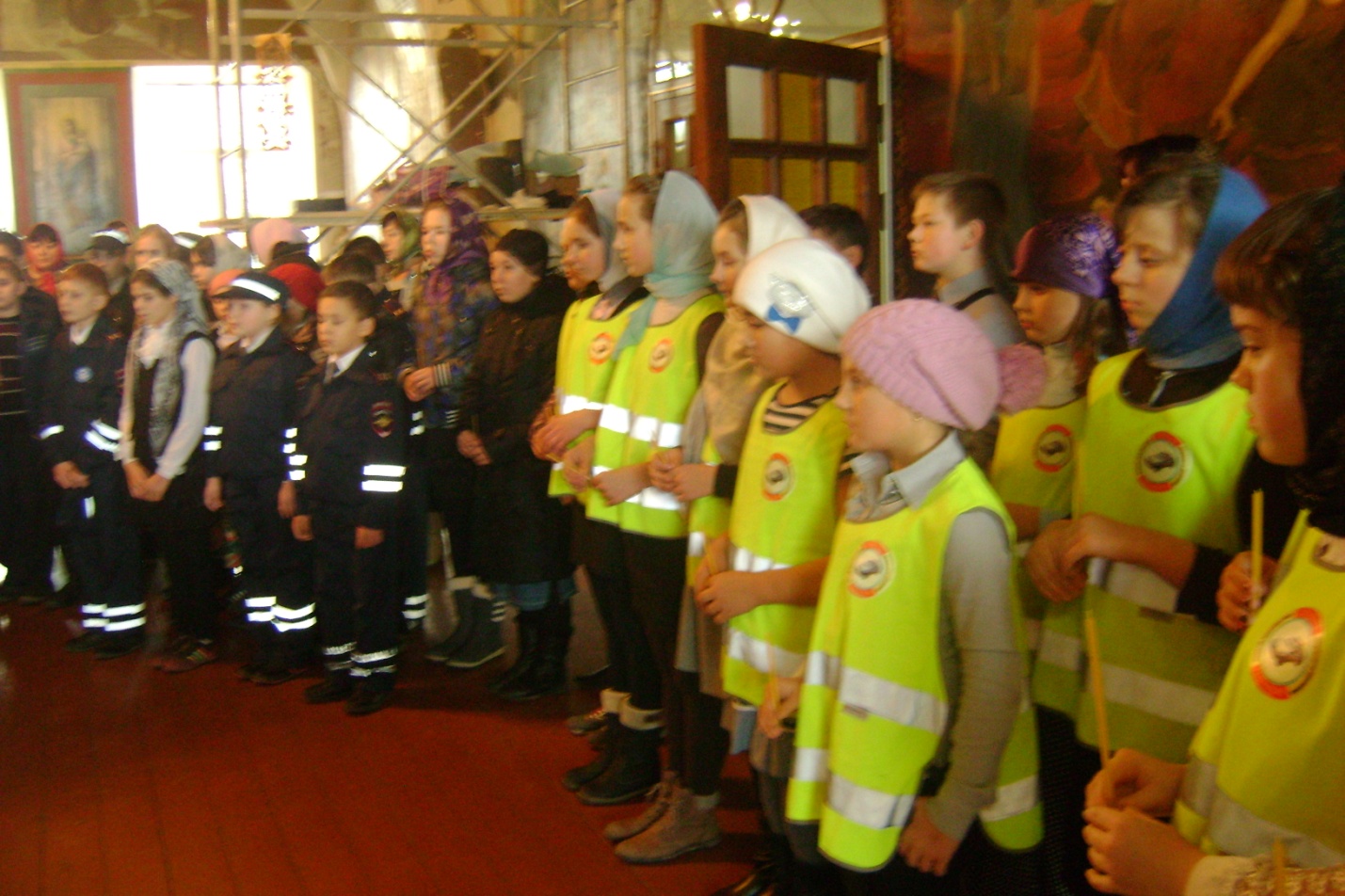 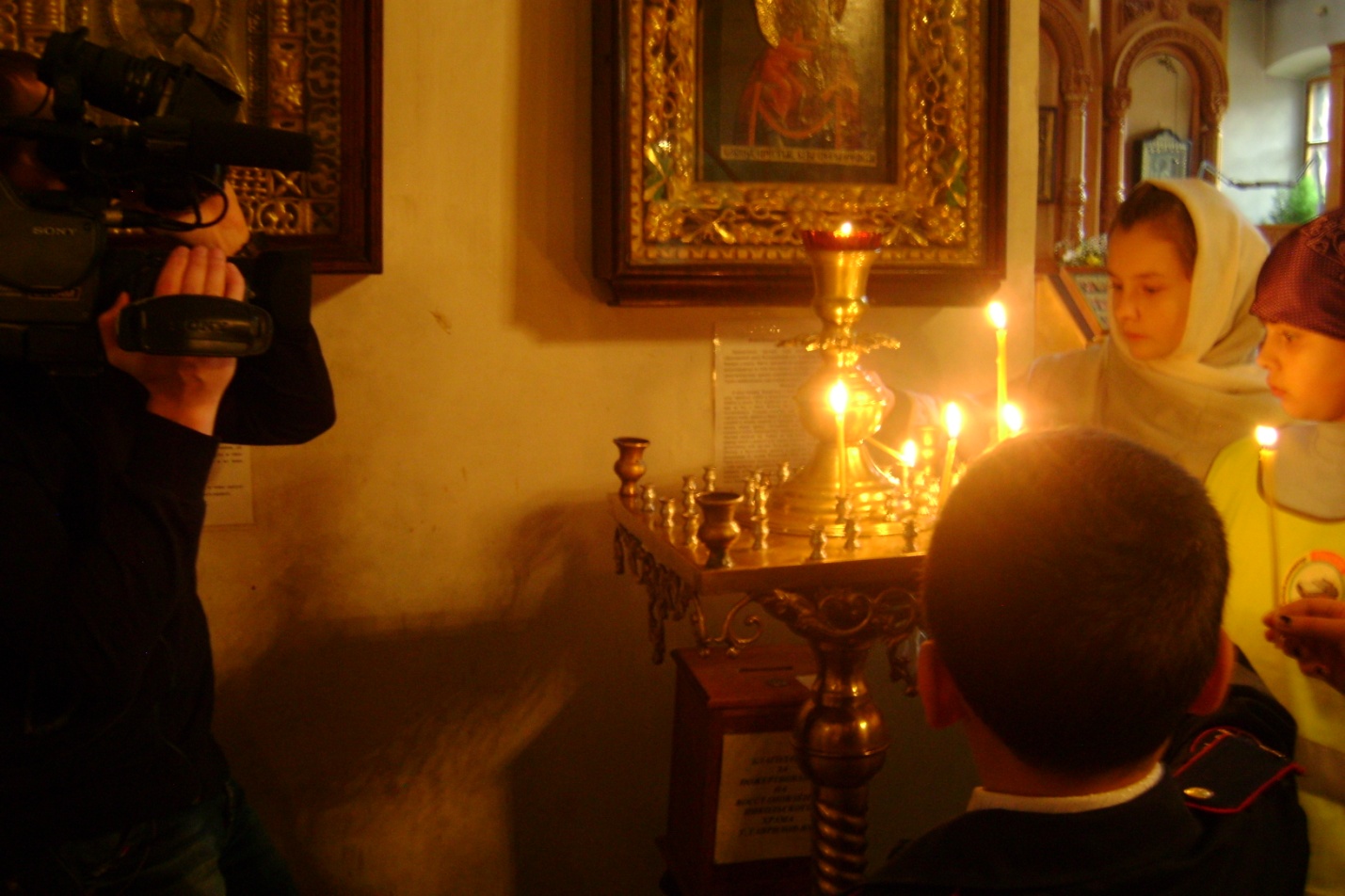 